INDICAÇÃO Nº 146/2018Indica ao Poder Executivo Municipal a execução de serviços de limpeza de um bueiro localizado na Rua João Gilberto Franchi, ao lado do Ciep Angélica Sega Tremocoldi, no Jardim das Orquídeas.Excelentíssimo Senhor Prefeito Municipal, Nos termos do Art. 108 do Regimento Interno desta Casa de Leis, dirijo-me a Vossa Excelência para indicar que, por intermédio do Setor competente, sejam executados serviços de limpeza de um bueiro localizado na Rua João Gilberto Franchi, ao lado do Ciep Angélica Sega Tremocoldi, no Jardim das Orquídeas.Justificativa:                     Moradores do bairro reclamam de um bueiro localizado no lado esquerdo da Rua João Gilberto Franchi, ao lado do Ciep Angélica Sega Tremocoldi, no Jardim das Orquídeas, que está cheio de lixo e entulhos, o que impede o escoamento de águas pluviais. Devido à situação, relatam eles, a água de chuva passa por cima da grade, razão pela qual necessita de uma limpeza com urgência, para fazer a drenagem adequada das águas pluviais.Plenário “Dr. Tancredo Neves”, em 08 de janeiro de 2018.José Antonio Ferreira“Dr. José”-vereador-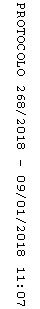 